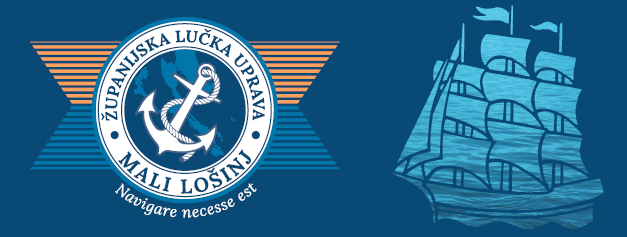 PRIOPĆENJE   MEDIJIMA O DANAŠNJIM DOGAĐANJIMA U LUCI MRTVAŠKA Poštovani,Županijska lučka uprava Mali Lošinj u više je navrata tražila od mještana  Ilovika da izmjeste svoja vozila iz zone gradilišta luke Mrtvaška na uređeno parkiralište s vanjske strane gradilišta. Oni su to ne samo uporno odbijali već i svoje goste upućivali da se parkiraju u samom gradilištu. Nasilno je srušena i rampa koja je priječila ulazak vozila i stoga je ŽLU Mali Lošinj prisiljena da zbog nastavka radova dogradnje luke Mrtvaška, koji zbog opstrukcije mještana Ilovika stoje već godinu dana, uz pomoć zaštitara uđe u posjed gradilišta te vozilom pauk izmjesti parkirana vozila. Također se postavlja sigurnosna ogradu kako bi se osigurao prolaz mještanima Ilovika do postojećeg pristaništa dok se ne izgradi  novi privremeni pristan, a sve kako bi im se omogućilo da i za vrijeme trajanja radova imaju mogućnost prometovanja preko luke Mrtvaška. Na tvrdnju da se na nelegalan način krenulo izmjestiti 20 vozila:       Dakle vozila se nelegalno nalaze na području luke i  zone gradilišta, a na sve apele ŽLU   prema mještanima da ih izmjeste na 30 metara dalje uređeno parkiralište, vlasnici vozila su se oglušili. Zato je pozvano u asistenciju vozilo pauk kako bi se vozila izmjestila na uređeno parkirališt4e izvan zone gradilišta.ŽLU je u dogovoru s izvođačem radova  dogovorila koridor kojim bi se mještanima omogućilo korištenje Mrtvaške svo vrijeme trajanja redova. Bageri su danas krenuli u luku kako bi upravo uredili taj koridora za prolaz i započeli izgradnju privremenog pristana na drugoj strani uvale. Laž je da su bageri došli rušit postojeći gat koji će bit u funkciji sve do izgradnje privremenog. Po saznanjima koje mi imamo do incidenta s policijom je došlo nakon što je jedan mještanin svojim vozilo blokirao državnu D130 cestu koja vodi do gradilišta pa je policija pozvala u asistenciju vozilo pauk i nakon toga je došlo do fizičkog sukoba od strane četvero mještana Ilovika koji su fizički napali policiju. Žao mi je ako je itko povrijeđen no nitko nema pravo blokirati javnu cestu. Mislim da je to nepotrebno naglašavati. - Osiguranje je u Mrtvaškoj, unutar zone luke, upravo kako bi se spriječili incidenti. Podsjećam da je ravnatelj ŽLU već bio fizički napadnut -ŽLU je prema zakonu odgovorna za red u lukama županijskog značaja kako je odlukom resornog ministarstva kategorizirana i luka Mrtvaša na Lošinju. ŽLU je i investitor projekta rekonstrukcije i dogradnje luke Mrtvaška, kao zajedničkog projekta države, PGŽ i Grada Malog Lošinja  za čije su financiranje u cijelosti osigurana bespovratna  europska sredstva u visini od 80 milijuna kuna. Projekt ima sve valjane dozvole uključujući i građevinsku, a sukladno potpisanom ugovoru o financiranju i zadane rokove dovršetka projekta. Drugima riječima ŽLU je odgovorna za realizaciju prema svim stavkama ugovora. -Mještani Ilovika, točnije njihovi predstavnici čine sve da opstruiraju radove kako bi u konačnosti projekt propao, a u luci Mrtvaška i dalje ostao samo jedan stari austrougarski gat, kako oni kažu njima dovoljan, ne vodeći računa o interesima Grada Malog Lošinja na čiju je inicijativu i pokrenut projekt uređenja luke primjerene pomorskom prometu u 21.stoljeću. Projekt luke Mrtvaška od državnog, županijskog i lokalnog značaja, jer će omogućiti brzo pomorsko povezivanje  (i bitnu vremensku uštedu putovanja) otoka Lošinja s  Rabom, Pagom, Zadrom, Silbom, Premudom, Istom, Molatom te talijanskim gradovima Pesarom, Cesenaticom i Riminijem. Dakle daleko nadilazi interes samo jednog otoka.-ŽLU ML i izvršna vlast Županije poduzela sve mjere prema zaključcima ŽS da se umanjenje negativne posljedice na prometnu povezanost, no da odbijanjem MO Ilovik da uopće razmatra ta rješenja govori da oni taj projekt ne žele. Jedinstven je to slučaj i do sada nigdje na našim otocima ili obali nije zabilježeno da se stanovnici protive dogradnji riva, luka i lučica. Opravdano stoga sumnjamo da iz takvog otpora stoje isključivo interesi pojedinaca koji manipuliraju i mještanima i javnosti prikazujući se žrtvom projekta koji i njima dugoročno donosi korist. Zbog velikih infrastrukturnih zahvata zatvaraju se na duže razdoblje prometne žile kucavice, preusmjerava se javni prijevoz, ponegdje čak ruše kuće ili stoljetni vinogradi, kakav je slučaj primjerice na Pelješcu, no nema javnih prosvjeda i rušenja rampi, jer građani znaju da se nešto gradi da bi im sutra bilo bolje. Mještani Ilovika premda imaju jamstva da će im se maksimalno olakšati prometovanje dok traju radovi, uporno blokiraju radove što je već do sada nanijelo veliku financijsku štetu projektu. ŽLU je stoga prisiljena na ovakav način osigurati gradilište i omogućiti nastavak radova. S poštovanjem,ŽUPANIJSKA LUČKA UPRAVA MALI LOŠINJ  Ravnatelj      Filip Balija, mag. oec.	